CITY OF MONTICELLO 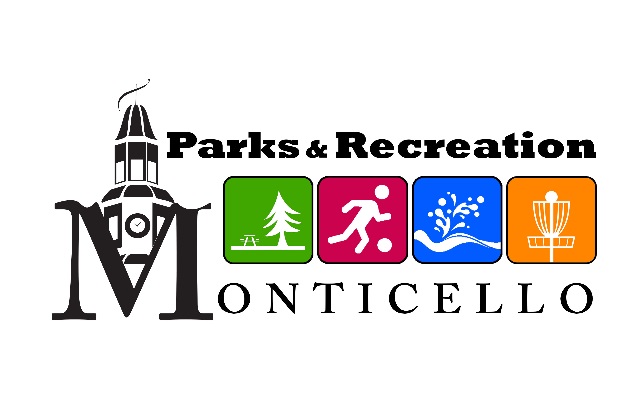 AQUATIC CENTERPASS APPLICATIONPlease fill out the form and return 766 N. Maple St., Monticello, Iowa 52310 with a check payable to the Monticello Aquatic Center.Please circle the appropriate type of pass: Name __________________________		Phone No. ________________________ (Primary)							       ________________________ (Secondary)Address: ____________________________________________________________________________Emergency Contact:  _______________________________  Phone No.: _______________________The above applicant requests that passes be issued to the following persons and by the execution of this form does verify and affirm that all of said persons are members of the same immediate family, and reside within the same primary residence.  Family members eligible to be included on the family pass:  Mother, father, children (step, foster, and adopted).List all persons to be issued passes by first and last name and relationship to Applicant.Name of Person to be issued on Season Pass				Relationship to Applicant1.  ________________________________________				__________________________ 2.  ________________________________________				__________________________ 3.  ________________________________________				__________________________ 4.  ________________________________________				__________________________ 5.  ________________________________________ ($5)			__________________________ 6.  ________________________________________ ($5)			__________________________ 7.  ________________________________________ ($5)			__________________________ 8.  ________________________________________ ($5)			__________________________ By signing below, the Applicant verifies that he/she has read the above and foregoing application, has read and reviewed all terms and conditions set out on the pack of this page, and that he/she has provided accurate, truthful, and correct information that will be relied upon by the City in issuing the requested passes.  If any information is later learned to have been false or misleading, the City may revoke all passes issued and may seek other appropriate civil remedies.Signature ________________________________________________________________		Date ______________________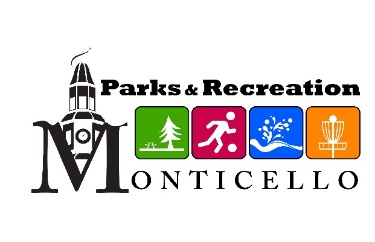 CITY OF MONTICELLO AQUATIC CENTERTERMS AND CONDITIONSEach family must purchase their own Family pass.  Examples of Passes that are NOT permitted are as follows (read and initial):A grandparent cannot buy a pass for their grandchildren, for example, unless the primary residence for those grandchildren is the residence of the grandparent. _________An applicant cannot buy one pass for their children and their children’s cousins; again, unless they share the same primary residence. ________A babysitter cannot buy a pass for children they babysit.  Each child must possess an individual or family pass. ________Adult children cannot be included on a family pass unless they share the same primary address. Proof of address must be provided for all adults 18+. ________All pass holders are expected to know and follow the rules, which include, but are not limited to (read and initial):______	All patrons must social distance 6ft from those outside of their household at all times.______	Masks are encouraged while out of the water, but are not required.______	Children who cannot maintain social distance outside of their household must be accompanied by a parent who can monitor their contact with others.______	Children 10 and under must be accompanied by someone 15 or over. ______  No pool noodles, rafts, tubes or squirt guns allowed.______	Do not speak to Guards on duty unless it is an emergency. General questions should be directed to Guards not actively guarding or to Pool Assistants. ______ Once capacity is met, no new patrons will be admitted, until other patrons exit. ______ Upon exit, you will go to the back of the line to re-enter. You will only be permitted to re-enter if capacity allows. ______	Some amenities may not be available at all times. For example, the slide will not be available, at least initially, due to complications of staff maintaining social distancing from patrons. ______	 Disrespect of staff and other patrons will not be tolerated and can result in revocation of season pass.______	Pool passes may be revoked for habitual rule violations.______ Pool hours may vary due to weather conditions, temperatures below 70, and for chemical treatment. To stay up-to-date and informed about Aquatic Center events and closures follow the Monticello Parks and Recreation page on Facebook. https://www.facebook.com/MonticelloParksRecreation/¹Listed family fee covers first four family members, including the applicant. Additional family members are charged at the rate of $5.00 per person. Pass FeesMonticello ResidentNon-res: MSDNon-res: Jones Co.Family¹ $80$110$140Individual $45$55$65Senior (60+)$15/$25 couple$25/$35 couple$35/$45